
Rich In Good Deeds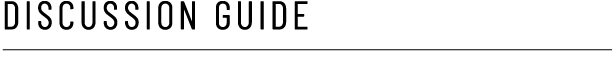 Rich In Good Deeds